La condition pour la libération d'ordres LSV+/BDD dans payCOMweb par légitimation électronique (certificat) est la signature des conditions de participation LSV+ et/ou BDD avec l'établissement financier qui gère le compte. 	Nous sommes déjà inscrits à payCOMweb et en possession d'une méthode d'authentification acceptée par SIX pour chaque utilisateur disposant des droits de libération.Si aucune méthode d'authentification n'a encore été délivré, l'utilisateur doit la commander directement sur:         www.six-group.com/direct-debit/auth	Nous ne sommes pas encore inscrits à payCOMweb. Nous joignons à la présente inscription le formulaire Inscription/commande payCOMweb.Remarques:	     *Etablissement financier du bénéficiaire	**Ne cochez qu'une seule case à la fois svp.***	Laissez libre si la personne n’a pas encore une ID Utilisateur.Nous confirmons que cette inscription des personnes avec autorisation de paiement pour la libération d'ordres LSV+/BDD pour le compte indiqué est dûment signée et que le titulaire du compte a accepté les conditions de participation LSV+ et/ou BDD.Données utilisateur pour 
libération individuelle ou collectiveLaisser libre svpSaisie le / par:Contrôlée le / par:Cette inscription est transmise pour contrôle par SIX (SIX BBS SA)  à l'institut financier qui gère le compte. Ce n'est qu'après confirmation par l'institut financier, que les autorisations d'accès deviennent actives. Le traitement des ordres LSV+/BDD sans ordres de recouvrement sur papier ne s'effectue qu'à partir de cet instant.SIX BBS AGeBill & Direct Debit SupportHardturmstrasse 201Postfach8021 ZürichSwitzerlandConditions de participation LSV+ et/ou BDDStatut de l'inscription à payCOMweb (prière de cocher la case correspondante)Adresse de correspondance du titulaire du compteAdresse de correspondance du titulaire du compteAdresse de correspondance du titulaire du compteNom du titulaire du compteNom du titulaire du compteRue/numéroRue/numéroNPA/localitéNPA/localitéInterlocuteurNomTél.E-mailAuthorisations d'accès de compteAuthorisations d'accès de compteAuthorisations d'accès de compteAuthorisations d'accès de compteAuthorisations d'accès de compteAuthorisations d'accès de compteAuthorisations d'accès de compteAuthorisations d'accès de compteN° de clearing bancaire (IID) du AD-IF*N° de clearing bancaire (IID) du AD-IF*N° de clearing bancaire (IID) du AD-IF*N° de clearing bancaire (IID) du AD-IF*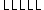 IBAN (International Bank Account Number)IBAN (International Bank Account Number)IBAN (International Bank Account Number)IBAN (International Bank Account Number)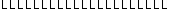 Identification LSVIdentification LSVIdentification LSVIdentification LSVNous inscrivons les personnes suivantes pour la libération d'ordres LSV+/BDD dans payCOMweb:Nous inscrivons les personnes suivantes pour la libération d'ordres LSV+/BDD dans payCOMweb:Nous inscrivons les personnes suivantes pour la libération d'ordres LSV+/BDD dans payCOMweb:Nous inscrivons les personnes suivantes pour la libération d'ordres LSV+/BDD dans payCOMweb:Nous inscrivons les personnes suivantes pour la libération d'ordres LSV+/BDD dans payCOMweb:Nous inscrivons les personnes suivantes pour la libération d'ordres LSV+/BDD dans payCOMweb:Nous inscrivons les personnes suivantes pour la libération d'ordres LSV+/BDD dans payCOMweb:Nous inscrivons les personnes suivantes pour la libération d'ordres LSV+/BDD dans payCOMweb:Nous inscrivons les personnes suivantes pour la libération d'ordres LSV+/BDD dans payCOMweb:Nous inscrivons les personnes suivantes pour la libération d'ordres LSV+/BDD dans payCOMweb:Nous inscrivons les personnes suivantes pour la libération d'ordres LSV+/BDD dans payCOMweb:Nous inscrivons les personnes suivantes pour la libération d'ordres LSV+/BDD dans payCOMweb:Nous inscrivons les personnes suivantes pour la libération d'ordres LSV+/BDD dans payCOMweb:Utilisateur 1Utilisateur 1Utilisateur 1Utilisateur 1Utilisateur 1Utilisateur 1Utilisateur 1Utilisateur 1Utilisateur 1Utilisateur 1Utilisateur 1Utilisateur 1Utilisateur 1Prénom/nomID Utilisateur***X/P     Date de naissanceNationalitéNationalitéDroit de libération**Libération indiv.Libération indiv.Libération indiv.Libération collectiveLibération collectiveLibération collectiveLibération collectiveLibération collectiveUtilisateur 2Utilisateur 2Utilisateur 2Utilisateur 2Utilisateur 2Utilisateur 2Utilisateur 2Utilisateur 2Utilisateur 2Utilisateur 2Utilisateur 2Utilisateur 2Utilisateur 2Prénom/nomID Utilisateur***X/P     Date de naissanceNationalitéNationalitéDroit de libération**Libération indiv.Libération indiv.Libération indiv.Libération collectiveLibération collectiveLibération collectiveLibération collectiveLibération collectiveUtilisateur 3Utilisateur 3Utilisateur 3Utilisateur 3Utilisateur 3Utilisateur 3Utilisateur 3Utilisateur 3Utilisateur 3Utilisateur 3Utilisateur 3Utilisateur 3Utilisateur 3Prénom/nomID Utilisateur***X/P     Date de naissanceNationalitéNationalitéDroit de libération**Libération indiv.Libération indiv.Libération indiv.Libération collectiveLibération collectiveLibération collectiveLibération collectiveLibération collectiveTitulaire du compteTitulaire du compteTitulaire du compteTitulaire du compteLieu et dateNom du titulaire du compteSignature(s) valide(s)Nom(s)Confirmation de l'établissement financierConfirmation de l'établissement financierConfirmation de l'établissement financierConfirmation de l'établissement financierNom de l'établissement financierNom de l'établissement financierNom de l'établissement financierLieu et dateLieu et dateSignature(s) valide(s)Signature(s) valide(s)Nom(s)Nom(s)EmailEmailTéléphoneTéléphone